스트라드 비젼 석사, 박사급 Machine Learning, AI, Computer Vision Engineer 채용 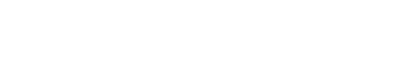 #자율주행 #AI #글로벌 #딥테크 #진정한테크 #정규직 #예비유니콘회사소개 AI Assisted Driving For Everyone. 여러분이 연구하고 공부했던 분야를 모두를 위한 기술에 적용 시키는 상상을 해본적이 있으십니까? 자율주행의 핵심기술 중 하나인 영상인식 기술을 통해 글로벌 소프트웨어 기업에 함께하면 어떨까요? 스트라드 비전은 영상인식 및 비전 알고리즘 개발 기술로 글로벌 시장에서 새로운 변화와 혁신을 만들어내고 있습니다. 최고의 동료들과 함께 상용화가 그리 멀지않은 자율주행 기술을 스트라드 비젼에서 기술의 깊이를 더해가면서 대중화에 함께 기여할 수 있습니다. 더 많은 것이 알고 싶으시다면  https://stradvision.com/   https://www.youtube.com/watch?v=tK7F8yvpiGA 를 클릭해주세요. 주요 업무 Key Responsibilities 딥러닝 기반으로 영상인식 알고리즘 개발 자율주행 시뮬레이션 설계 및 구현알고리즘 최적화 및 하드웨어 적용 자격요건C/C++ 프로그래밍 Tensorflow/Keras/Pytorch와 같은 딥러닝 라이브러리우대요건 컴퓨터 공학, 전자 공학 등 관련 석사LSTM/RNN 관련 경험지원방법recruiting@stradvistion.com 으로 이력서 발송 논문이 있을 시 첨부 전형 단계: 서류전형 -> 코딩테스트 -> 1,2차 면접 -> 합격모집인원: n명 모집시기: 지원 마감 시 까지 전문연구요원 자격요건: 병역미필자 (석사/박사 학위 소지자 또는 2021년 여름학기 졸업예정자)복리후생 지속적인 성장을 위한 지원: 업무관련 도서/교육/세미나/컨퍼런스 지원, 특허 및 논문 작성 지원건강과 라이프 관리를 위한: 실손보험, 건강검진, 리프레시휴가업무의 즐거움과 효율을 위한: 각종 경조사 및 축하 선물, 원하는 개인 장비 선택, 최고사양의 개발 PC와 개발 환경이제는 너무 당연한: 유연근무제, 재택근무 간식 무제한 제공 